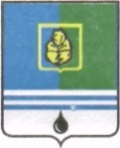 РЕШЕНИЕДУМЫ ГОРОДА КОГАЛЫМАХанты-Мансийского автономного округа - ЮгрыОт «18» декабря 2019г.							№ 376-ГД __________20___г.                                                            №_______ О внесении изменения  в решение Думы города Когалыма от 24.03.2017 №74-ГДВ соответствии с Градостроительным кодексом Российской Федерации, Уставом города Когалыма, Дума города Когалыма РЕШИЛА:1. Внести в приложение к решению Думы города Когалыма от 24.03.2017 №74-ГД «Об утверждении Порядка организации и проведения публичных слушаний в городе Когалыме» следующее изменение:1.1. В пункте 3 части 6 статьи 9 слова «не менее двух и не более четырех» заменить словами «не менее одного и не более трех».2. Опубликовать настоящее решение в газете «Когалымский вестник». ПредседательГлаваДумы города Когалымагорода Когалыма_____________  А.Ю.Говорищева_____________ Н.Н.Пальчиков